Environmental Affairs Board AgendaAssociated Students 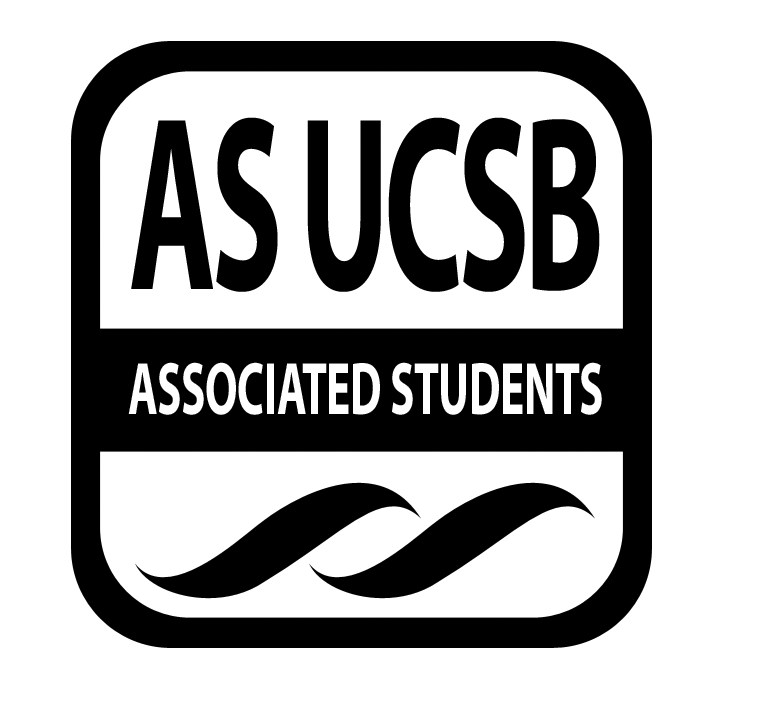 February 16 2014, 7:04pmEnvironmental Affairs Board Office (3rd Floor, Ucen) Minutes/Actions recorded by Greg RyanCALL TO ORDER 7:04 pm by SuhA. MEETING BUSINESSRoll Call B.  ACCEPTANCE of ACTION SUMMARY/MINUTESB-1. Approval of our Action Summary/Minutes Approval of our Minutes from 2/2/15MOTION/SECOND: Ryan/VestMotion language: Motions to move into immediate considerationACTION: Vote: 15 in favor, 6 abstain, 0 oppose to APPROVE. C. MOTIONS TO ALLOCATE FUNDSa. Motion to pass $130.00 to book 2 sites at Rancho Oso on February 28th for Winter Camping trip.MOTION/SECOND: Russo/FanelliMotion language: Motions to move to immediate considerationACTION: Motion passes by CONSENTb. $50.00 for food for general meetingsMOTION/SECOND: Landaverde/RyanMotion language: Motions to move to immediate considerationACTION: Motion passes by CONSENTc. $200.00 for Winter Quarter camping trip food of February 28th.MOTION/SECOND: Landaverde/RussoMotion language: Motions to move to immediate considerationACTION: Motion passes by CONSENTd. Motion to support CALPIRG proposed lock in fee at E-coalition endorsement MOTION/SECOND: Fanelli/GarciaMotion language: Motions to move into immediate considerationACTION: Vote: 2 in favor, 17 abstain, 2 oppose to DENYE.  UPDATES FROM CORE OFFICERS:  Heather Vest and Jenn Suh, Co-Chairs      a.      Icebreaker  – weekend in one word and major	      b.   New Campus Affairs Coordinatori.  Alexandra Ballinger      c.   A.S. Recruitment fair     i. 7:30-9:00 Corwin Pavilion     ii. Tabling Sign-up sheet                  d.    CALPIRG Endorsement Lock-in Fee		    i. Rob- board chair at CALPIRG		    ii. Pledge campaign		    iii. Big green campaign in the 1970s to remove pesticides		    iv. $3.46 proposed lock-in		    v.  Advocates and Lobbyists in Sacramento	                vi. 2701 signatures needed on petition to get on spring ballot.		  vii. E-coalition endorsement      e.     Farm Project		   i. Ashley from the food co-op                  f.   Relay for Lifei.  Maybe collaborate with C.A.B.ii. Sometime in May	    g.    Internship	               i. Summer in Peru, Spanish and Biology program		   ii. Andean alliance on Sustainable Energy.	    h.    A.S. “How to” videos	    i.     Co-chairs will hold office hours on Friday for core members       ii.   Chris Berry and Greg Ryan, Publicity ChairsGlobal day of divestment march at UCSBi.  Ryan attended march from Cheadle to Storke Plaza       ii. Good turnout (25 people)b.  Technical Environmental Careers    i. Wednesday 2/18/15 at 5:30 in Bren 1414c. T-shirt for Earth Day	i. Design must be in specific format	ii. Plain tees for tie-dye.d. Shirts for E.A.B.      i. Plain white tees for tie-dye event.     ii. Member shirts         a. Quantity 		          b. Fabric     e. Reaffirmation of lock-in fee     f.  Restoration at Lagoon Island on Friday 1-4 PM	     g. Berry will lead a working group on grizzly bears.iii.	Bailee Lawrence, Garden ManagerNo updatesiv.  Jeremy Peschard, Statewide Affairs CoordinatorMovie Night	i.   Environmental justice for Palestine	ii.  Thursday 7:00PM 2/19/15 Fiesta Room at Santa Catalina.Yanira Flores, Green Bill ConsultantNo UpdatesEmma Moffit & Angelica Villalobos, Earth Day CoordinatorsMoney for security                           i. $800.00 to I.V. foot patrol	     b.  Theme for Earth Day		   i.  Great Barrier Reef	     c.	Musical Acts	    d.	Posters and advertisementKedrina Garcia, Volunteer Chaira. No Adopt-A-Block last weekb. Green Book	i. Senate conversation	ii. Daily Nexus interviewc. Adopt-A-Block	i. Saturday 2/21/15 at 11AMUnique Vance, Environmental Justice Chaira. No updatesKristen Herrera, Green Chef Chaira. No updatesBiby Landaverde and Jessica Russo, Social Chair       a.  Money for Food       b.     Evening Sunday Hike     i. Coal Oil Point or Sands Beach     ii. 4:30PM Sunday 2/22/15	       c. Camping trip		     i. Rancho Oso		     ii. Los PADRES AND Santa Ynez river		     iii. 2 sites for $130       d.  Potluck                              i. April 3rd      e.   A.S. Hike      f.   Co-op feeling full on a budget 2/17/15	      g.  Member of the Week		      i. Yiran Zhang (Jill)x.  David Kim, Historian	     a. Working Group		i. Yearbook	     b.  Email Pics to Gmail	     c.   Homemade toothpastexi.   Michael Fanelli, Student Affairs Chair a.  E-Coalition wide fair	i.   Groups can outreach to studentsb. “To Frack or not to Frack”Screening - Tuesday 2/17/15 at Bren 1424 at  11:30      c.   Smarty Pantz  i.  Videos to educate environmental issues  ii. Grad students of UCSB	   iii. Non-profit organization	   iv. Internshipd.  Human Rights Week       i. Week 8	  xii.  Nicholas Frey, Clean Energy ChairLacey- E.V.P.S.A and R.H.A. collaborationSenate Resolution		i.  Matthew and NadiaGlobal Day of Divestment Recap - 2/13/15		i. Fossil Free March and photosxiii.    Marina Quintanilla, TreasurerBudget updatei.   Spent money: $8177.79. Unallocated: $23,779.74      b. Requisition formsii. Members should include name, date, and date when event was passed. xiv.   Victoria Mansfield, Administrative Chair                     a. No updatesxv.   Mackie Forgey, Sustainable Business Chair 	         a.  Green Bill		i.  Revisions		ii. Sustainable business in Isla Vista		iii. Proposal to Senate	       b.  Sustainable Food Cart	       c.  Plover Newsletter		i. Working Groupxvi. Alexandra Ballinger, Campus AffairsNo updatesxvii.  Sarah Siedschlag, EAB Advisor No updatesF.  Additional Comments      a. Geology Working group by general member      b. Clothing Bank ProposalADJOURNMENTMOTION/SECOND to ADJOURN: Ryan/SuhACTION: Vote: 15 in favor, 6 abstain, 0 opposed to APPROVE. Vote Taken: 8:46pm NameNote:absent (excused/not excused)arrived late (time)departed early (time)NameNote:absent (excused/not excused)arrived late (time)departed early (time)Heather Vest, Co-ChairPresentMackie Forgey, Sustainable Business ChairLate (7:36)Jenn Suh, Co-ChairPresentAngelica Villalobos, Earth Day ChairPresentVictoria Mansfield, Administrative ChairAbsentEmma Moffitt, Earth Day ChairPresentMarina Quintanilla, TreasurerPresentKristen Herrera, Sustainable Foods ChairAbsentGreg Ryan, Publicity ChairLate (7:05)Unique, Vance, Environmental Justice ChairAbsentChris Berry, Publicity ChairPresentDavid Kim, HistorianPresentMichael Fanelli, Student Affairs ChairLate (7:05)Nicholas Frey, Clean Energy ChairPresentKedrina Garcia, Volunteer ChairPresentBailee Lawrence, Garden ManagerAbsentBiby Landaverde, Social ChairPresentJeremy Peschard, Statewide Affairs RepresentativeLate (7:53)Jessica Russo, Social chairPresentAlexandra Ballinger, Campus AffairsAbsentYanira Flores, Green Bill ConsultantAbsent